Frivillig arbeid gjennom Meldal frivilligsentralTidsbruk for frivillige regnet om i pengerTrøndelag fylkeskommune anbefaler å bruke kr. 300 for å regne ut verdien av frivillig arbeid.Sjåfører for hjemmeboende eldre til dagsenter:
3 sjåfører kjører ca. 300 turer med 1-3 personer i hver bil. Turene tar ca 1 time hvert år = 300 timerTidsbruk: 300 timer
Sjåførtjeneste genererer: 300 kr x 300 = 90 000 kroner.Hvis kommunen skulle leie drosje til denne transporten, ville beløpet bli mange ganger høyere – for Meldal kommune.Alternativet er at hjemmeboende eldre som nå kommer seg på dagsenter en gang i uka, ville bli sittende hjemme. Sosial og psykososial fortjeneste kan man ikke måle.Ledsagere for hjemmeboende eldre til sykehus, spesialhelsetjeneste osv.
Vi har 15-20 ledsageroppdrag i året. Som regel tar turen 6-8 timer alt etter hva som skal foregå. I dette regnestykket tar vi utgangspunkt i de laveste tallene:Tidsbruk: 6 timer x 15 = 	90 timer
«Kostnad»:  300 x 90 = 27 000 kroner.
Hvis personer ansatt i kommunen skulle være med som ledsagere, ville beløpet bli svært mye høyere. Dersom pårørende i jobb skal følge pasienten, får vi enda et nytt regnskap med tap av arbeidskraft o.l. Og igjen: Psykososial og sosial vinning er ikke målbar.Sommerfest på helsetunet:
Antall frivillige: Ca 50.
Arbeidsoppgaver: Planlegging, kakebaking (13-14 kaker fra frivillige), salg av kaker og kaffe samt tombola, pynting, samarbeid med helsetunets ansatte, grilling og salg av mat, underholdning.
Tidsbruk:
Kakebaking: 13x3			= 39 timer
Planlegging: 				= 10 timer (ca)
Salg av kaker, kaffe, tombola
6 pers. i 6 timer			= 36 timer
Grilling og salg av mat (5 pers)   	= 25 timer
Underholdning			= 10 timer (ca)
Total tidsbruk				= 120 timerSommerfesten genererer arbeid for 300 kr x 120 = 36 000 kroner.
I tillegg får sommerfesten alle inntektene fra kakesalg, matsalg og tombola, slik at vi kan arrangere sommerfest også neste år. Sommerfesten gjennomføres som et godt samarbeid mellom Den kulturelle spaserstokken (DKSS), ansatte og ledelse ved helsetunet og frivilligsentralen.Integreringsarbeid:
Våre frivillige utfører integreringsarbeid som familiehjelp, leksehjelp, turer og andre aktiviteter i ca. 22 timer. pr. uke. Familiekontaktene er ofte med til lege, de er med på offentlige kontorer, handleturer osv. i tillegg til at de har sosial omgang med «sin» familie i større eller mindre grad. Leksehjelp er alt fra 1 til 4 timer pr. uke.
Vi har brukt 40 uker årlig i regnestykket, men mange av våre frivillige gjør dette arbeidet i så å si alle av årets uker. Dette har vi beregnet som et omtrentlig tillegg (8 uker).2-4 av våre frivillige bruker 3-4 timer hver tirsdag for å hjelpe til med språk- og arbeidspraksis på frivilligsentralen. Denne høsten har vi tre syriske damer på praksis, og det krever mye å skape et godt tilbud til dem på et sted som i utgangspunktet ikke har arbeidsoppgaver for andre enn daglig leder og styrerepresentanter.
28 t/uke i 40 uker 		= 1120 timer
10 t/uke i 8 uker		=    80 timer
Totalt 				= 1200 timerIntegreringsarbeid genererer 300 kr x 1200timer = 360 000 kroner.
Dette arbeidet vil være nødvendig i mange år framover, sjøl når antall flyktninger er stabilt. Det tar mange år for en flyktning å bli så integrert at han/hun kan fungere godt i samfunnet.Øvelseskjøring:
Thorbjørn Strand kjører ca. 10 timer i snitt pr uke i ca. 44 uker. Han har kjørt ca 250 mil med en av våre elever som fikk førerkort nå nylig.
I tillegg kjører to andre til sammen ca 2 timer . pr. uke i snitt.
12 timer pr uke i 44 uker 		= 528 timer
300 kr x 540				= 158 400 kroner
Øvelseskjøring generer altså frivillighet for nesten 160 000 kroner.
I tillegg er besparelsen for den enkelte stor.Forskjellig frivillig arbeid, eksempelvis hjelp ved arrangement osv.Dette stipuleres til ca 8 timer pr uke, 416 timer pr. år.
Diverse frivillig arbeid generer ca 300 kr x 416 = 124 800 kroner.Frivillig arbeid administrert gjennom frivilligsentralen generer årlig tjenester verdt minst ca. 800 000 kroner. I tillegg kommer transport, altså det bidraget frivillige har gjort og gjør i transport til barnehage, skole, fritidsaktiviteter, møter osv.Kjøring
Mye frivillig arbeid dreier seg om transport. Uten den frivillige innsatsen ville mange eldre menneskers og mange flyktningers liv bli svært mye vanskeligere. Man henter hjemme, på skole eller jobb, kjører til butikk, til fritidsaktiviteter, til møter, kjører hjem igjen osv. Utallige kilometer – aldeles gratis!For flyktningene er dette helt uunnværlig, for mange har ikke fåt førerkort ennå.
Eks: Ei dame har kjørt to barn til barnehage – og kjørt dem hjem igjen - hver dag i over to år nå.
Ei annen dame kjører en ung gutt på trening to ganger i uka og sørger for å ordne skyss til ham når hun sjøl ikke klarer det pga av kronisk sykdom. Språkproblemene er ennå såpass store hos mange av flyktningene at dette er vanskelig for dem å klare sjøl.Sosial effekt
Den sosiale og psykososiale effekten av frivilligsentralens arbeid kan ikke måles i penger, men den er åpenbart svært betydningsfull. Den sosiale betydningen frivilligsentralen har både for den som har behov for hjelp og for den som hjelper kan ikke overvurderes.For eksempel: Dama som har kjørt de to barna, er blitt ei ekte, stolt bestemor, og barna elsker å være sammen med henne.
Dama som kjører fotballspilleren, er hele familiens kjære tante.Og det nettverket som stadig utvides fra sentralen og utover i samfunnet vårt, er et svært viktig sted for mange, både gamle og nye meldalinger.Til sammen regner vi med at vi generer minimum 1 million kroner årlig i frivillig arbeid – pluss den åpenbare sosiale effekten for mange mennesker.Anne Mari SvinsaasDaglig leder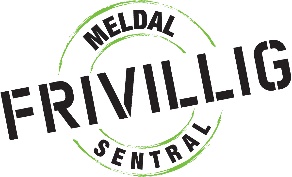 Telefon 908 47 420/ 908 78 811
Epost: post@meldal.frivilligsentral.no / svinsaas@outlook.com